Template: Returning Workers EDM in MailerLite (EDM configuration)Design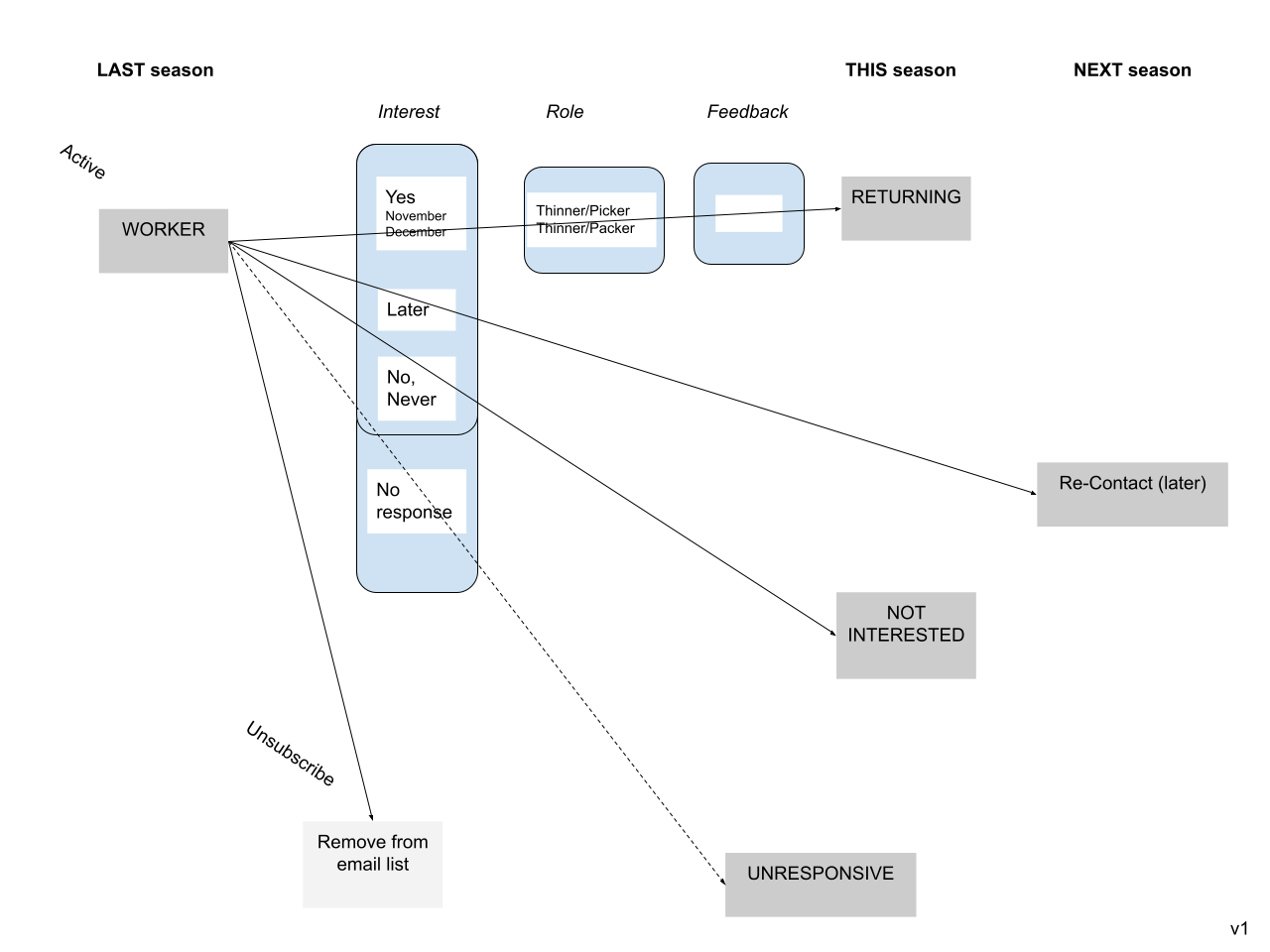 Subscriber FieldsNote these fields are going to be independent each year and should be tagged with a prefix “YYYY |” (eg 2022 | Interest)Subscriber GroupsAutomation ConfigurationEmail—Survey DesignSee https://www.mailerlite.com/help/how-to-embed-a-survey-in-a-campaign	Returning Workers Segments (Reporting)Subscribe List TemplateNameTypeValuesDescription2022 | InterestTextNovemberDecemberSorry, next seasonI’m not coming backNo responseThese answers (first four) come from the user entry in form. The last is from the automation2022 | RoleTextThinner/PickerThinner/PackerThese answers come from the user entry in the form and can be empty depending on the Interest answer (i.e. should be filled if November or December are answered.2022 | FeedbackTextThis answer comes from the user entry in the form and can be empty.NameDescription2022 | WorkerTag all people that worked for you in this seasonElementEmail 1 (make contact)Email 2 (follow up)Email 3 (last follow up)Email 4 (going negative)Delayimmediate4 days4 days4 daysTemplateReturning Worker Returning WorkerReturning WorkerClose outCalls to actionReturning detailsReturning detailsReturning detailsName{name}{name}{name}{name}Subject line (28-50 chars)Following up last email on returning to {business}Just in case you missed the last emailFinal check on returning to {business}Sorry you aren't joining us this seasonFrom (23 chars){name} at {business}{name} at {business}{name} at {business}BODY (50-125 words)SalutationHi again {name}, {name},Hi there {name},{name},Opening textI'm keen to know if you want to come back and work with us next season—it was great having you last year! Please let us know when you are able to work and what role you would like.Sign up and bring a friend! I'm still keen to know if you want to come back and work with us next season—it was great having you last year! Please let us know when you are able to work and what role you would like.Sign up and bring a friend! Just a final check to see if you want to come back and work with us next season—it was great having you last year!Feel free to get in touch anytime.Sorry that you aren't joining us this season. We've marked you as not available and won't contact you again this season.SalutationCheers, {business person name}.Cheers, {business person name}.Cheers, {business person name}.Cheers, {business person name}.CTAData CollectionData CollectionData CollectionFooterUnsubscribeLinks to socialCompany detailsDisclaimer[Divider line—MailerLite default]{business}{business address}{business contact phone number}{business contact email address}You received this email because you worked with us last seasonUnsubscribe[Divider line—MailerLite default]{business}{business address}{business contact phone number}{business contact email address}You received this email because you worked with us last seasonUnsubscribe[Divider line—MailerLite default]{business}{business address}{business contact phone number}{business contact email address}You received this email because you worked with us last seasonUnsubscribe[Divider line—MailerLite default]{business}{business address}{business contact phone number}{business contact email address}You received this email because you worked with us last seasonUnsubscribeQuestion TypeIntroMultiple ChoiceMultiple ChoiceOpen ChoiceOutroQuestionsHelp us plan next seasonWhen are you available to start?What role do you want this season?We are always looking at ways to be betterThanks!DescriptionAre you joining us this coming season?If you could change something at {business name} from last season what would it be?I'll be in touch about the next steps.ButtonComplete 3 questionsAnswersNovemberThinner/PickerDecemberThinner/PackerSorry, next seasonI’m not coming backTypeTextareaPlaceholderOptional but always appreciated!InteractionAnswer question and move on all with one click (rather than select and next)Answer question and move on all with one click (rather than selec and next)Answer question and move on all with one click (rather than selec and next)RulesRULE #1: update fieldQ: When are you available to start?Is answered
Update customer field with the answer
CUSTOM FIELDInterest RULE #2: update fieldQ: What role do you want this season?Is answered
Update customer field with the answer
CUSTOM FIELDRole RULE #3: update fieldQ: We are always looking at ways to be betterIs answered
Update customer field with the answer
CUSTOM FIELDFeedback RULE #4: skip to endQ: When are you available to start?Is answered with specific answerANSWERSorry, next seasonSkip to questionsA QUESTION TO SKIP TOQ: We are always looking at ways to be betterRULE #5: skip to endQ: When are you available to start?Is answered with specific answerANSWERI’m not coming backSkip to questionsA QUESTION TO SKIP TOQ: We are always looking at ways to be betterNameGroupbelongs toInterest (field)
containsRole (field)containsDescription2021 | Worker | 2022 | Returning2021 | WorkerNovember A person has indicated that they do want to return2021 | Worker | 2022 | Returning2021 | WorkerDecemberA person has indicated that they do want to return2022 | Returning Worker | November2021 | WorkerNovemberA person has chosen the month2022 | Returning Worker | December2021 | WorkerDecemberA person has chosen the month2022 | Returning Worker | Picker2021 | WorkerPickerA person has chosen the role2022 | Returning Worker | Packer2021 | WorkerPackerA person has chosen the role2021 | Worker | 2023 | Re-Contact2021 | WorkerRe-ContactA person has said no to this year but keep them on the list to be re-contacted2021 | Worker | 2022 | No Response2021 | WorkerNo responseAll of the emails had no response (they may have been opened/viewed and clicked but no explicit response. 2021 | Worker | 2022 | Not Interested2021 | Workernot coming backAn explicit negative response and not to be contactedEmail AddressFirst NameLast Name